PUBLIC EVENTA liveable planet, economic justice, peace, the abolition of nuclear weapons ––You can't have one without the others.YOUR INFORMATION HEREPEACE AND THE PLANET: War, The Environment, and Your Taxes is a 27-minue video showing how war and preparations for war contribute to environmental destruction -- including climate change -- and negatively impact funding for education, health care and many other social needs.  Explore the connections between peacemaking, environmentalism, and the impact of a war economy on the social good and how these issues are being addressed by over one million grassroots organizations world- wide.  Consider, as well, the concept of “Just Peacemaking” as formulated by Christian, Jewish and Muslim thinkers. 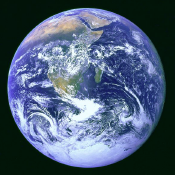 Our Earth was small, light blue, and so touchingly alone.  Our home that must be defended like a holy relic.  Alexei Leonov, Soviet Cosmonaut